Сводный протокол школьного этапа Всероссийских соревнований школьников «Президентские состязания»            МБУ СОШ Зато Звездный                                                                                                         13.03.2017г.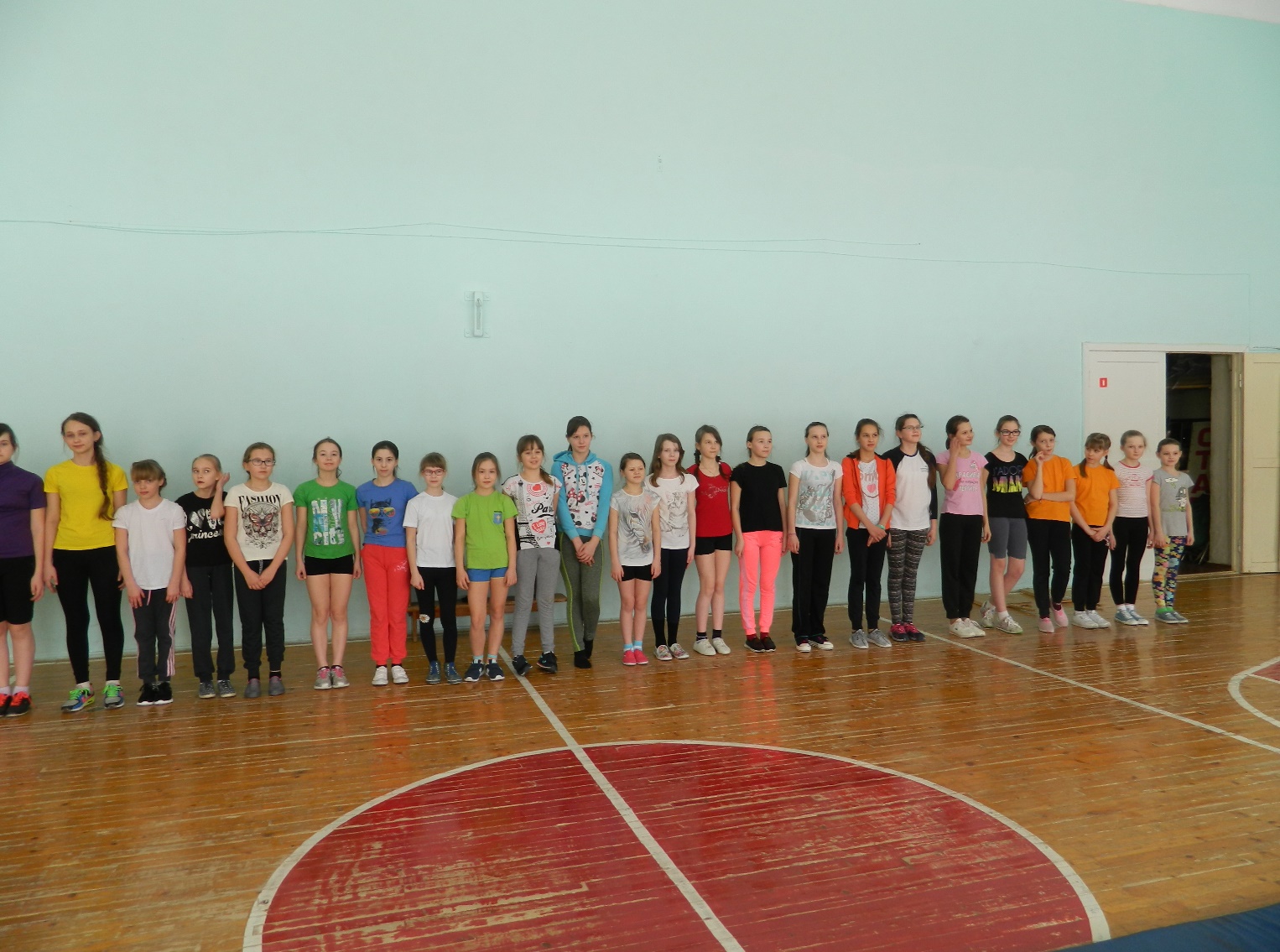 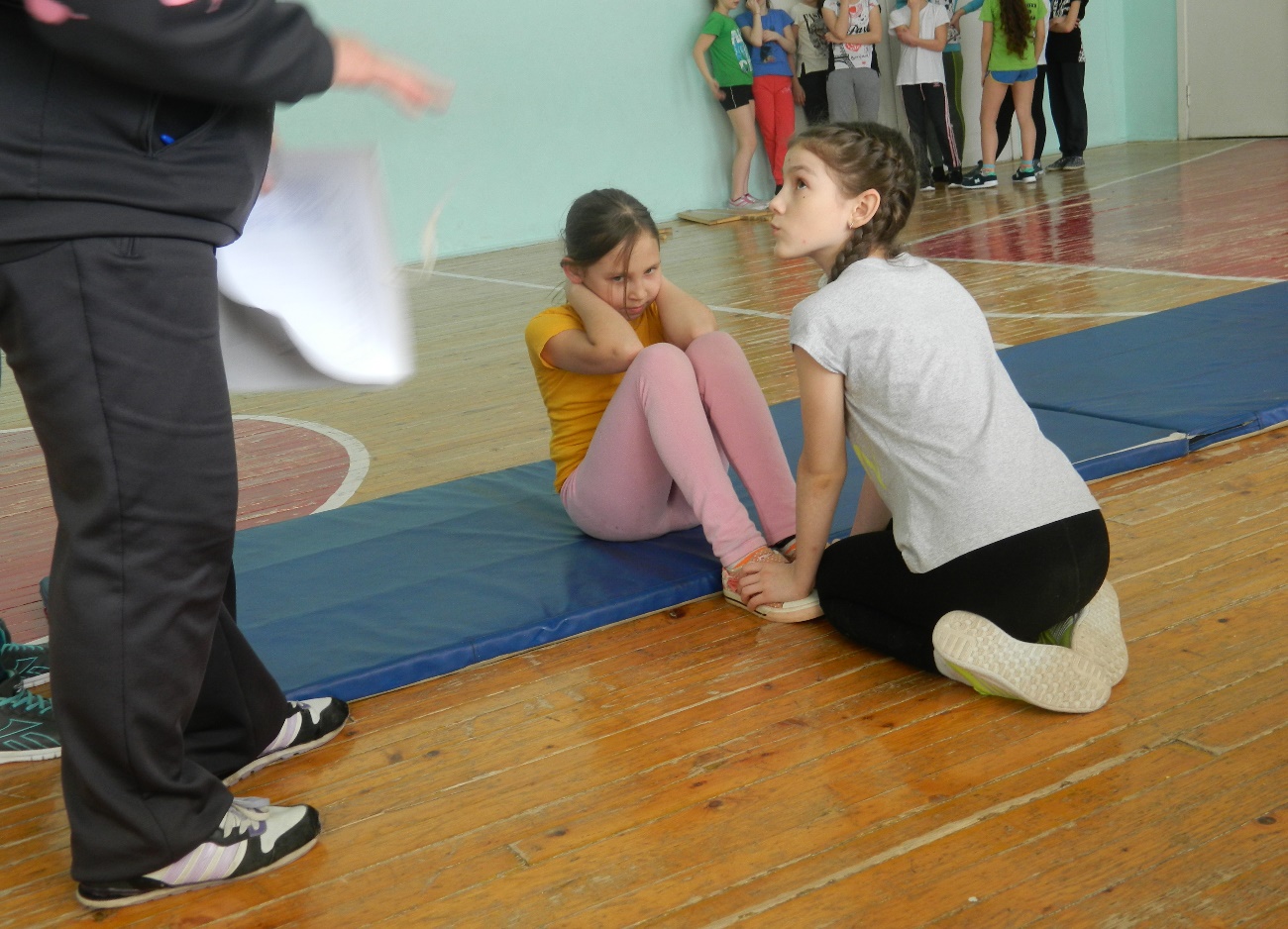 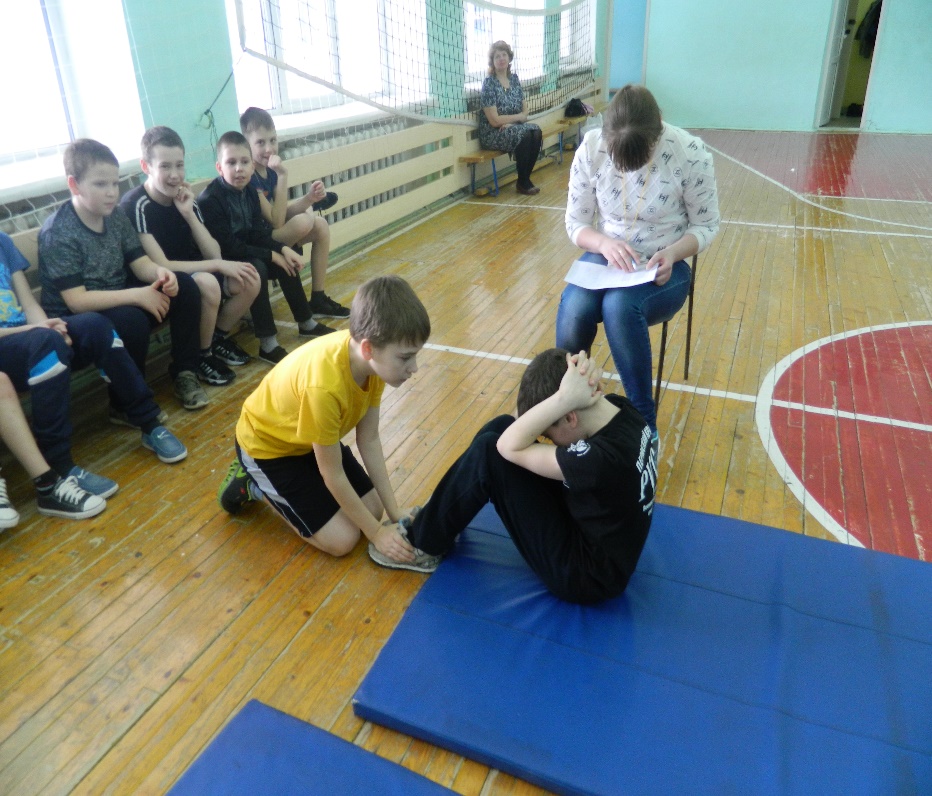 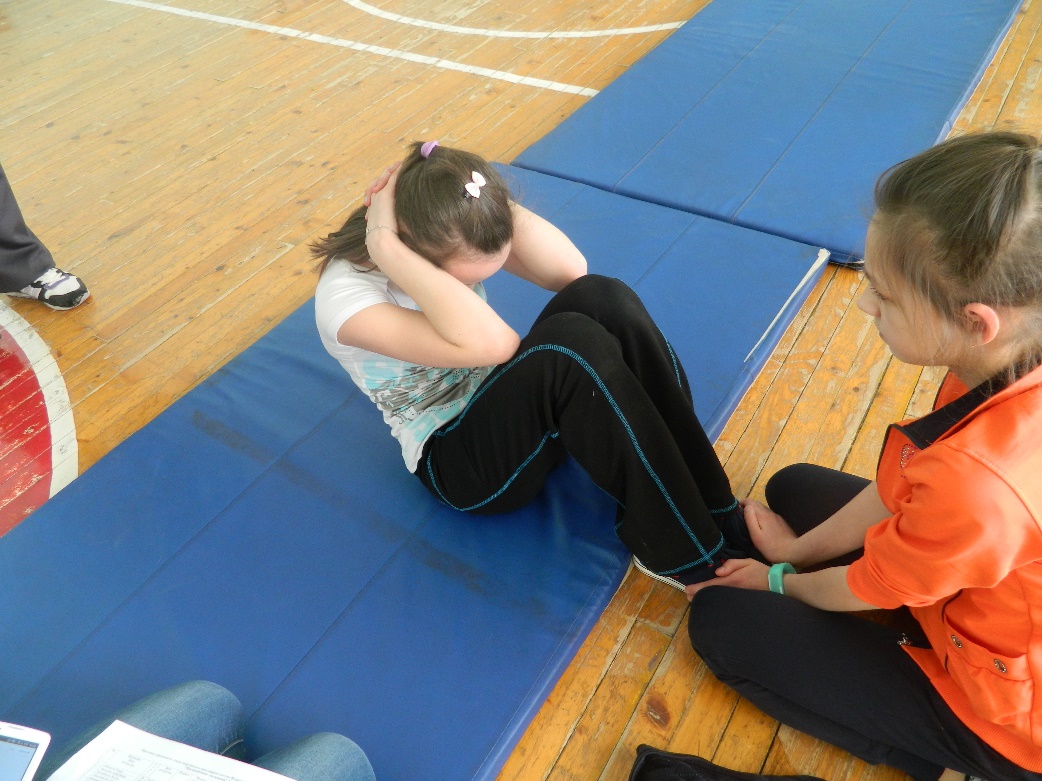 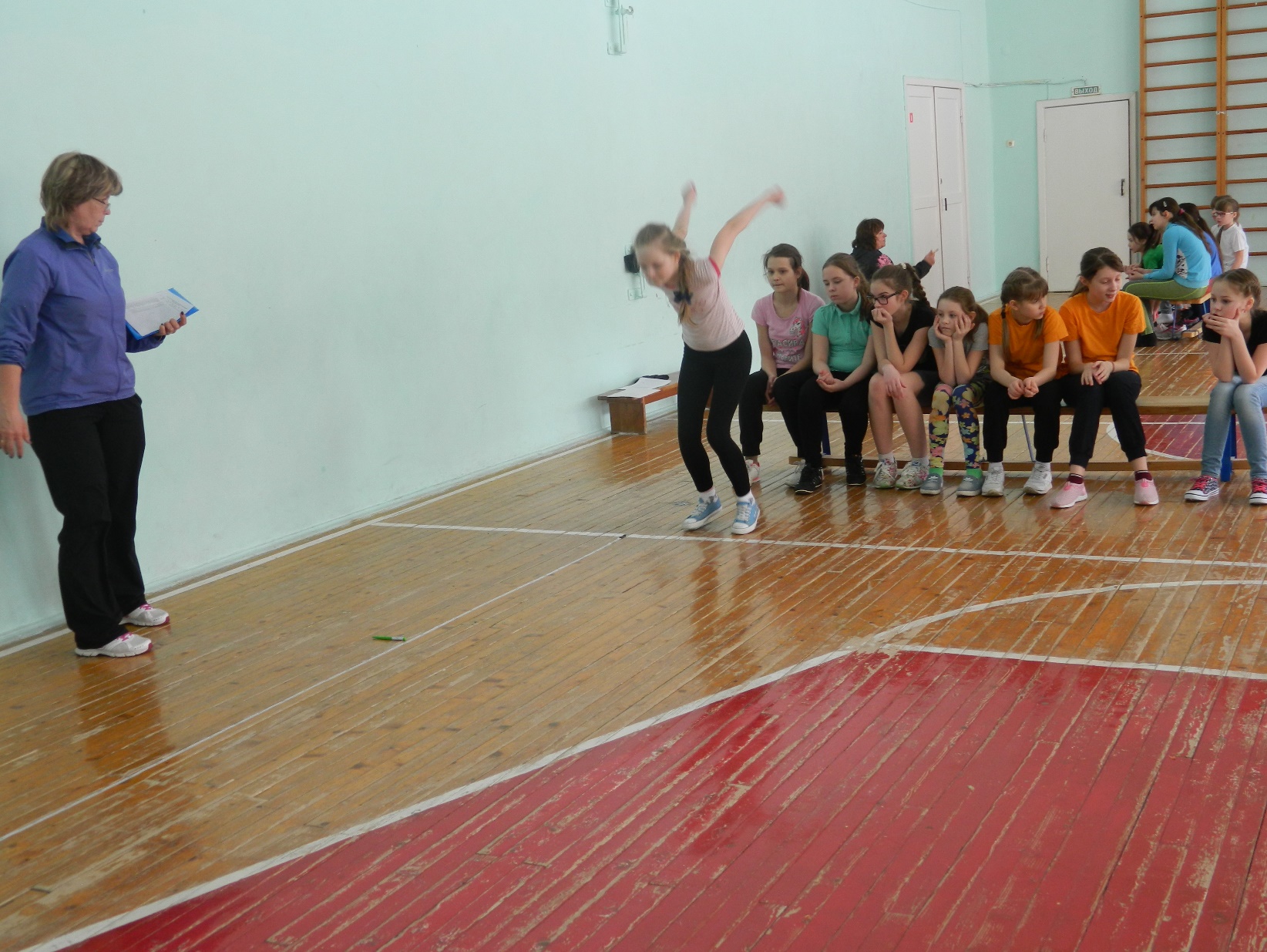 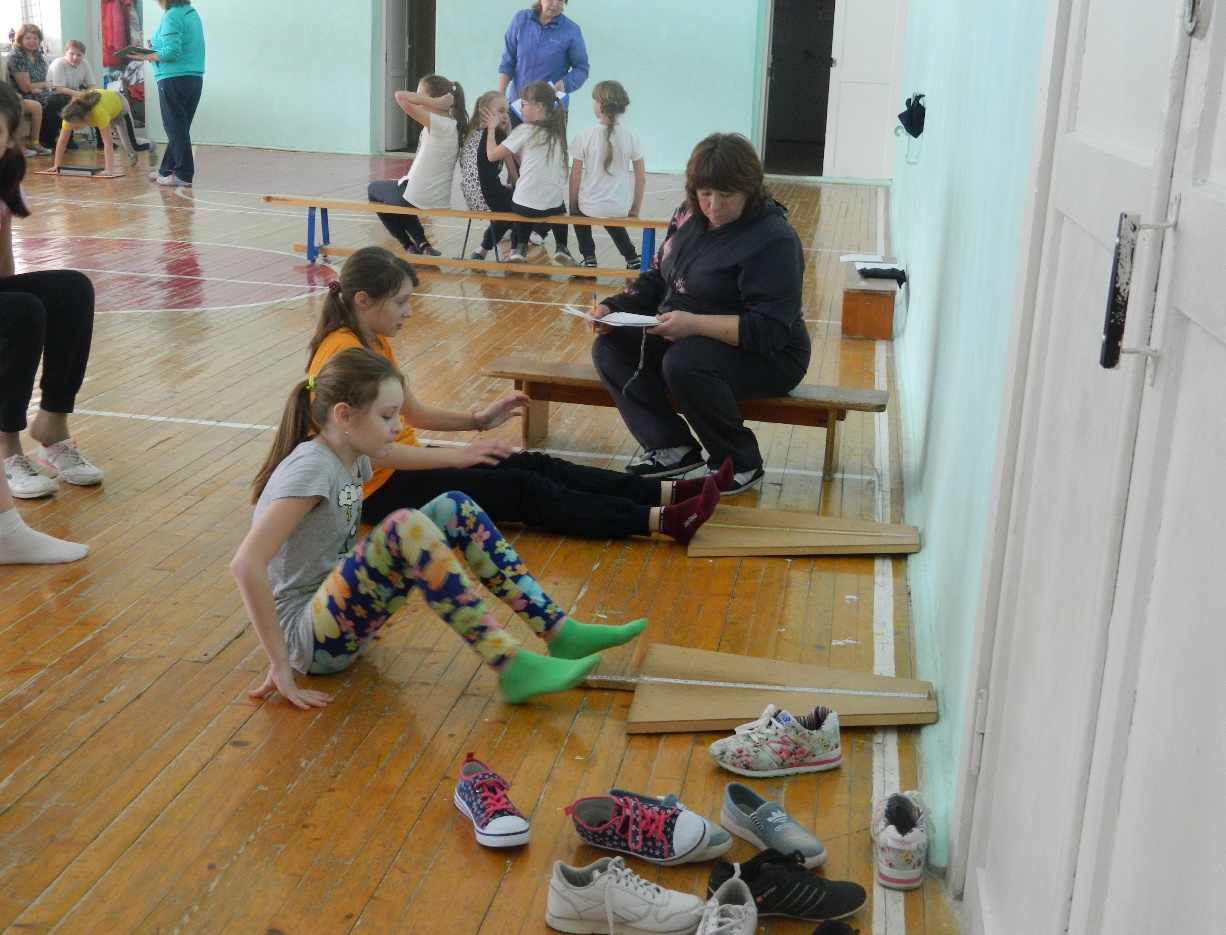 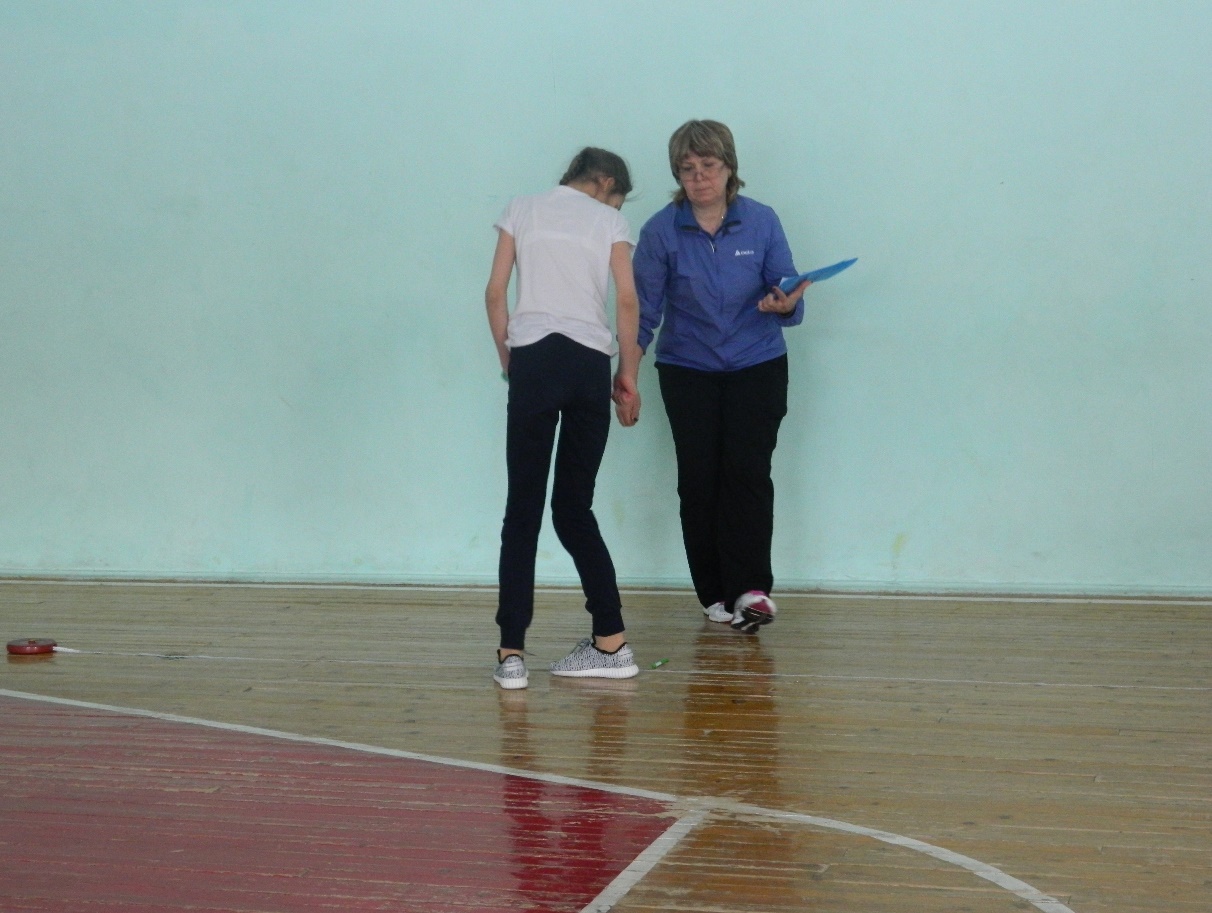 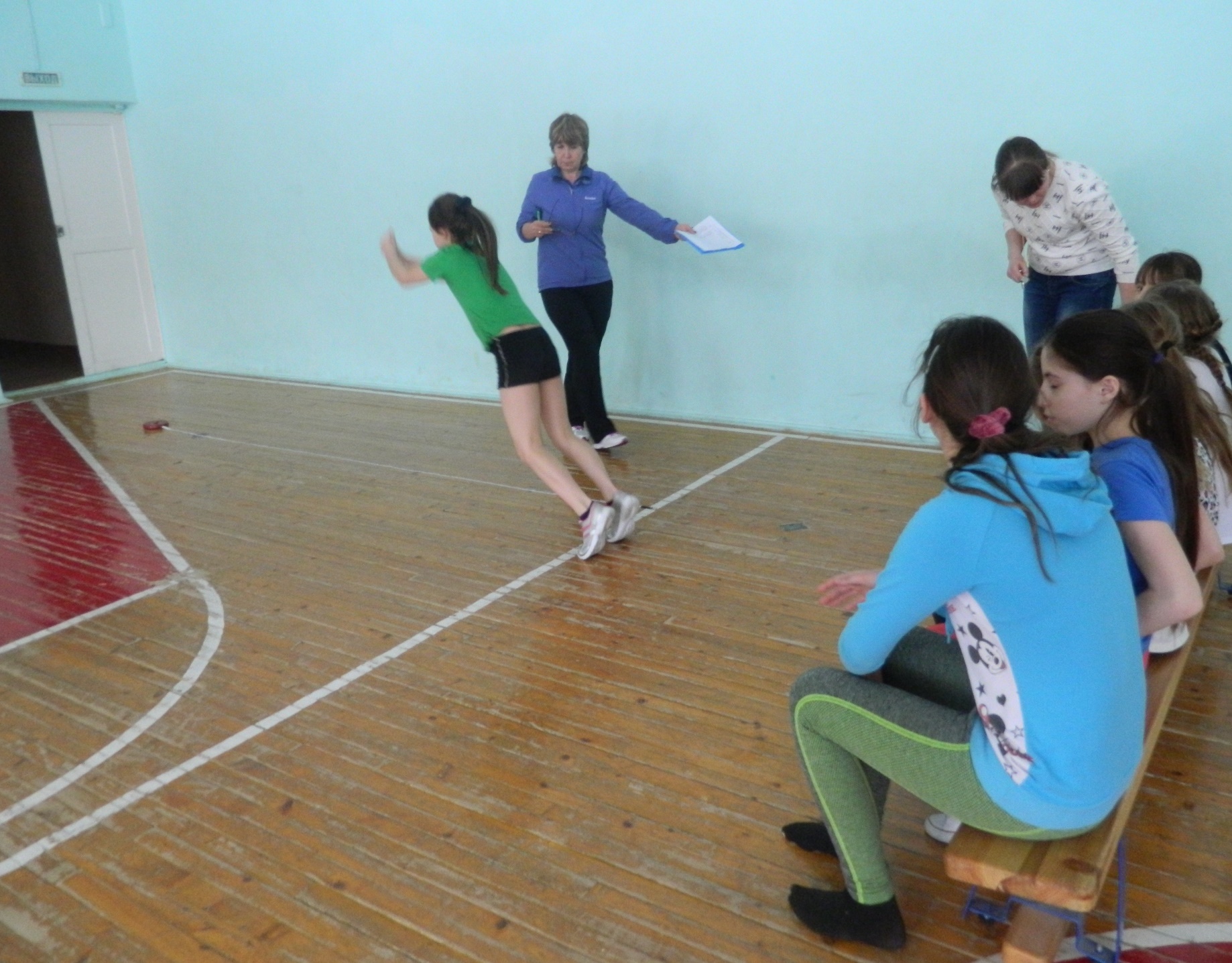 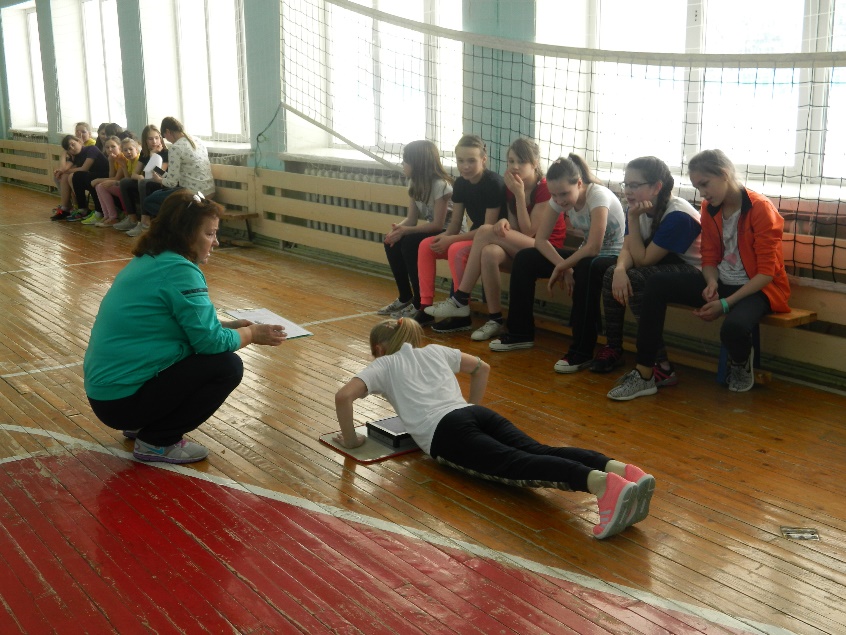 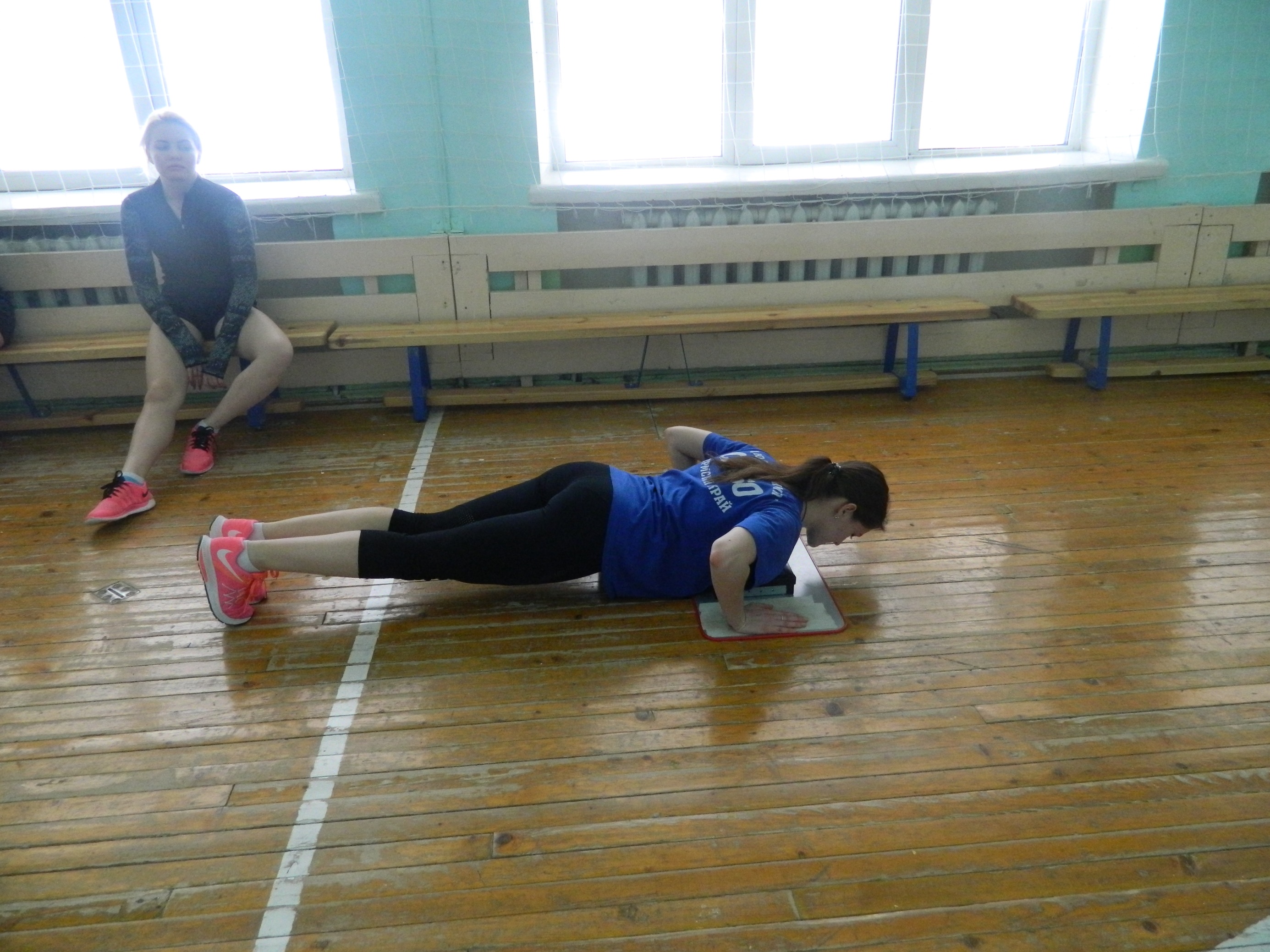 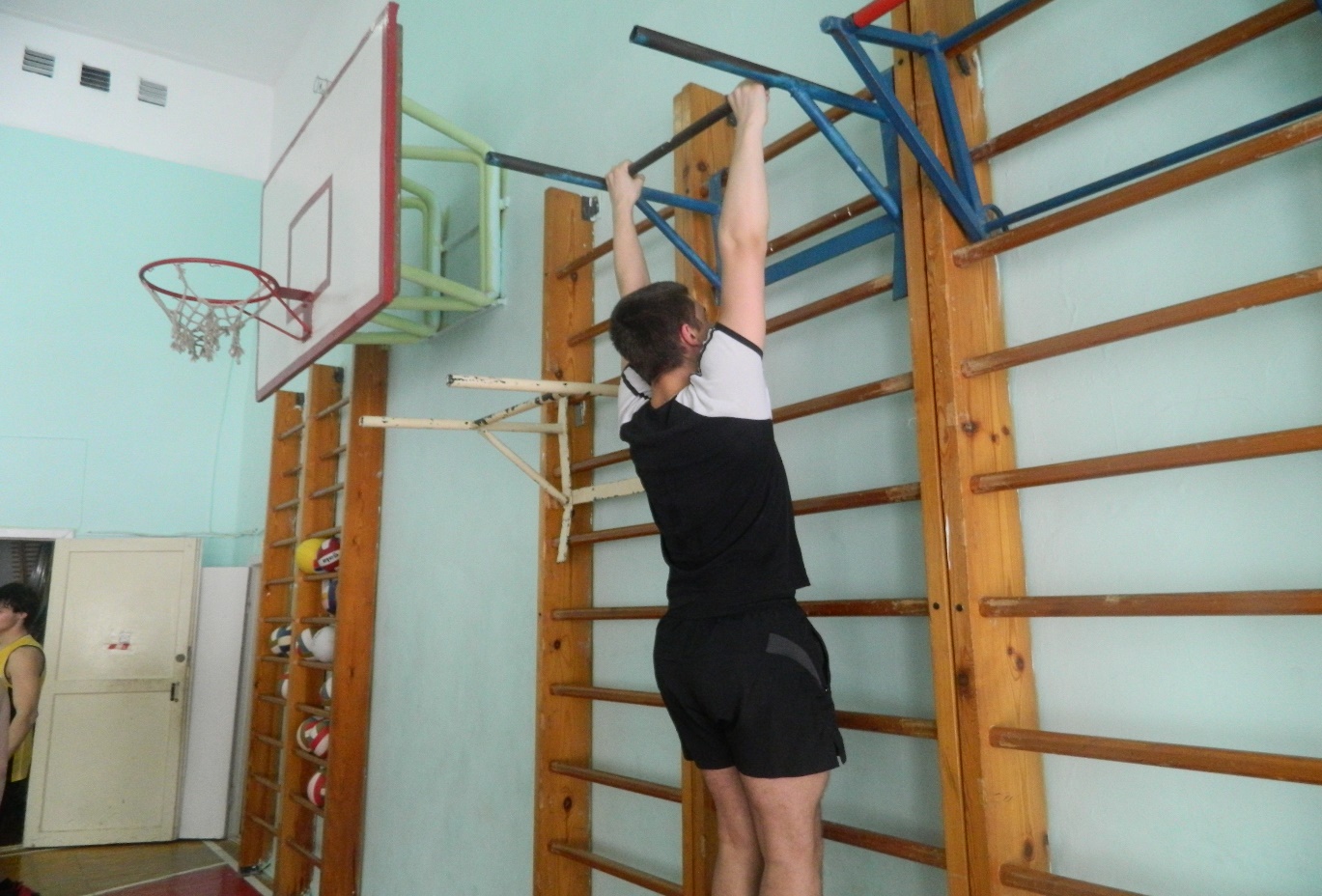 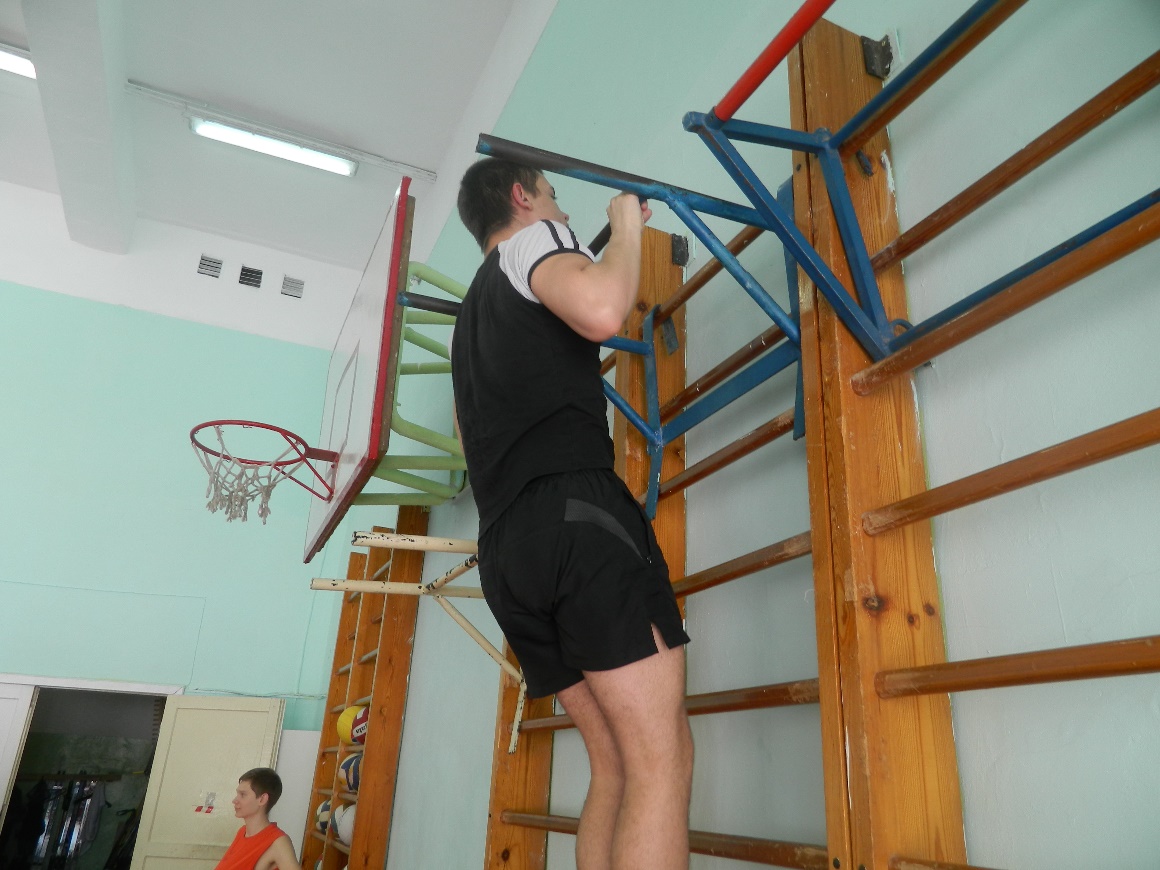 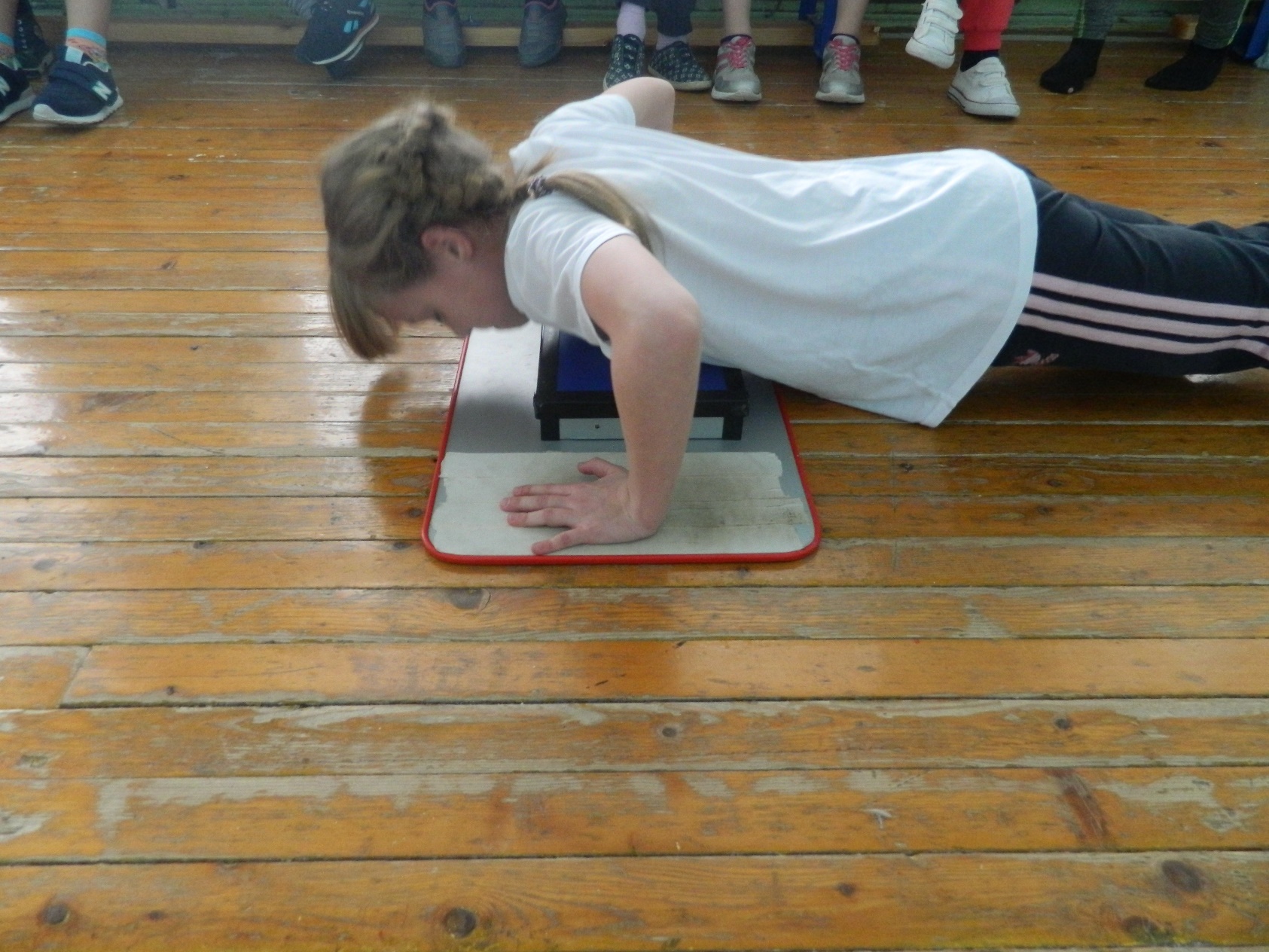 5 классы5 классы5 классы5 классыКлассКол-во участниковОчкиМесто5А171274III5Б191279II5В151472I5Г1288646 классы6 классы6 классы6 классы6А201186II6Б161365I6В16102946Г161172III7 классы7 классы7 классы7 классы7А141240III7Б14100747В141650I7Г151260II8 классы8 классы8 классы8 классы8А161343III8Б191397II8В18123348Г171582I9 классы9 классы9 классы9 классы9А191225III9Б221804I9В181292II10-11 классы10-11 классы10-11 классы10-11 классы10А261689I11А161546II11Б131155IIIВсего участниковВсего участниковВсего участников372